JURNAL PENGARUH  KEPEMIMPINAN KEPALA SEKOLAH DAN MOTIVASI KERJA GURU TERHADAP KINERJA GURU 
(Studi Pada Guru SMK Negeri Bidang Keahlian Bisnis dan Manajemen di Kota Bandung)Oleh :WAWAN SUNARYANPM. 158020214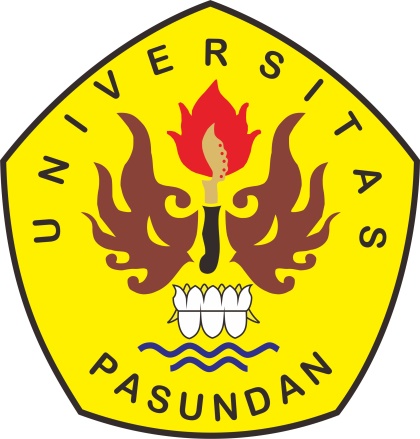 PROGRAM MAGISTER MANAJEMENFAKULTAS PASCASARJANA UNIVERSITAS PASUNDAN BANDUNG2 0 1 9PENGARUH  KEPEMIMPINAN KEPALA SEKOLAH DAN MOTIVASI KERJA GURU TERHADAP KINERJA GURU 
(Studi Pada Guru SMK Negeri Bidang Keahlian Bisnis dan Manajemen di Kota Bandung)Oleh :WAWAN SUNARYANPM. 158020214ABSTRAKSunarya, Wawan. 2019. Pengaruh Kepemimpinan Kepala Sekolah dan Motivasi Kerja Guru Terhadap Kinerja Guru (Studi Pada Guru SMK Negeri Bidang Keahlian Bisnis dan Manajemen di Kota Bandung). Program Studi Magister Manajemen Konsentrasi Manajemen Pendidikan Universitas Pasundan Bandung. Pembimbing (I) Dr. Heri Erlangga, M.Pd. (II) Dr. Ir. Iyus Rustandi, M.Si.Penelitian ini secara khususbertujuan untuk mendapatkan informasi mengenai (a) Gambaran kinerja guru pada SMK Negeri Bidang Keahlian Bisnis dan Manajemen di Kota Bandung; (b) Gambaran kepimpinan kepala sekolah pada SMK Negeri Bidang Keahlian Bisnis dan Manajemen di Kota Bandung; (c) Gambaran motivasi kerja guru pada SMK Negeri Bidang Keahlian Bisnis dan Manajemen di Kota Bandung; (d) Pengaruh kepemimpinan kepala sekolah terhadap kinerja guru pada SMK Negeri Bidang Keahlian Bisnis dan Manajemen di Kota Bandung; (e) Pengaruh motivasi berprestasi terhadap kinerja guru pada SMK Negeri Bidang Keahlian Bisnis dan Manajemen di Kota Bandung; (f) Pengaruh kepemimpinan kepala sekolah dan motivasi kerja guru bersama-sama terhadap kinerja guru pada SMK Negeri Bidang Keahlian Bisnis dan Manajemen di Kota Bandung.Jenis metode penelitian yang digunakan adalah penelitian survei-verifikatif. Penelitian survei adalah penelitian yang dilakukan terhadap sejumlah individu/unit analisis, sehingga ditemukan fakta atau keterangan secara faktual mengenai gejala suatu kelompok atau perilaku individu, dan hasilnya dapat digunakan sebagai bahan pembuatan rencana atau pengambilan keputusan. Penelitian survei ini merupakan studi yang bersifat kuantitatif dan umumnya survei menggunakan kuesioner sebagai alat pengambil data. Sementara penelitian pengujian (verifikatif) adalah penelitian yang diarahkan untuk menguji kebenaran (teori) sesuatu dalam bidang yang telah ada. Hasil penelitian didapatkan kesimpulan:Terdapat kontribusi yang positif dan signifikan kepemimpinan kepala sekolah terhadap kinerja guru. Besarnya pengaruh kepemimpinan kepala sekolah terhadap kinerja guru adalah sebesar 40,23%. Sisanya, kinerja guru dipengaruhi oleh faktor lain (epsilon). Dengan demikian, hasil penelitian ini mengindikasikan bahwa semakin efektif kepemimpinan kepala sekolah dalam menjalankan tugas dan fungsi kepemimpinannya, maka akan diikuti oleh semakin tingginya kinerja guru. Hasil penelitian ini menginformasikan terdapat pengaruh yang positif dan signifikan motivasi kerja guru terhadap kinerja guru. Besarnya pengaruh motivasi kerja terhadap kinerja guru adalah sebesar 22,89%. Sisanya, kinerja guru dipengaruhi oleh faktor lain (epsilon). Dengan demikian, hasil penelitian ini mengindikasikan bahwa semakin tinggi motivasi yang dimiliki oleh guru, maka akan diikuti oleh semakin tingginya kinerja yang dimiliki guru.Hasil penelitian ini menginformasikan adanya pengaruh kepemimpinan kepala sekolah dan motivasi kerja secara bersama-sama, yang signifikan terhadap kinerja guru, yaitu sebesar 63,12%, dan sisanya 36,88% kinerja guru dipengaruhi oleh faktor lain (epsilon). Kontribusi terbesar yang mempengaruhi kinerja guru diperoleh melalui kepemimpinan kepala sekolah (40,23%) dan motivasi kerja guru (22,89%). Kata kunci: Kepemimpinan, Motivasi Kerja, Kinerja, Sekolah KejuruanPENGARUH  KEPEMIMPINAN KEPALA SEKOLAH DAN MOTIVASI KERJA GURU TERHADAP KINERJA GURU 
(Studi Pada Guru SMK Negeri Bidang Keahlian Bisnis dan Manajemen di Kota Bandung)Oleh :WAWAN SUNARYANPM. 158020214ABSTRACTSunarya, Wawan. 2019. Effects of Principal Leadership and Teacher Work Motivation on Teacher Performance (Study of State Vocational School Teachers in Business and Management Skills in Bandung City). Master of Management Study Program Education Management Concentration in Pasundan University, BandungThis study specifically aims to obtain information about (a) A description of the performance of teachers in the State Vocational School in Business and Management in Bandung; (b) A description of the principal's leadership at the State Vocational School for Business and Management Skills in the City of Bandung; (c) A description of the work motivation of teachers at the State Vocational School for Business and Management Skills in the City of Bandung; (d) The influence of the principal's leadership on teacher performance in the State Vocational School for Business and Management Skills in the City of Bandung; (e) The effect of achievement motivation on teacher performance in the State Vocational School in Business and Management in Bandung; (f) The influence of the principal's leadership and teacher's work motivation together on teacher performance in the State Vocational School for Business and Management in Bandung. The type of research method used is survey-verification research. Survey research is research conducted on a number of individuals / units of analysis, so that facts or facts are found about symptoms of a group or individual behavior, and the results can be used as material for making plans or making decisions. This survey research is a quantitative study and generally the survey uses a questionnaire as a data collection tool. While testing research (verification) is research directed to test the truth (theory) of something in an existing field. The results of the study concluded:There is a positive and significant contribution of the principal's leadership to the teacher's performance. The magnitude of the influence of school principal leadership on teacher performance is 40.23%. The rest, teacher performance is influenced by other factors (epsilon). Thus, the results of this study indicate that the more effective the headmaster's leadership is in carrying out his leadership duties and functions, the higher the teacher's performance will be followed.The results of this study inform that there is a positive and significant influence of teacher work motivation on teacher performance. The magnitude of the effect of work motivation on teacher performance is 22.89%. The rest, teacher performance is influenced by other factors (epsilon). Thus, the results of this study indicate that the higher the motivation of the teacher, the higher the teacher's performance will be followed.The results of this study inform the influence of school principals' leadership and work motivation together, which is significant to teacher performance, which is 63.12%, and the remaining 36.88% of teacher performance is influenced by other factors (epsilon). The biggest contribution that influenced teacher performance was obtained through the leadership of the principal (40.23%) and teacher work motivation (22.89%).Keywords: Leadership, Work Motivation, Performance, Vacational SchoolsDAFTAR PUSTAKABuku - BukuAchmad Sanusi. 2013. Kepemimpinan Pendidikan. Editor: Yosal Iriantara. Bandung: Penerbit Nuansa Cendekia.Amin Ibrahim. 2004. Perilaku Administrasi dan Pemberdayaannya. Bandung: Program Pascasarjana Universitas Padjadjaran.Anwar Prabu Mangkunegara. 2009. Manajemen Sumber Daya Manusia Perusahaan. Bandung: PT Remaja RosdakaryaArmstrong, Michael. 1994. Performance Management. London: Kogan Page Limited.Ating Somantri dan Sambas Ali Muhidin 2006. Aplikasi Statistiak dalam Penelitian. Bandung: Pustaka SetiaCerto, Samuel C. and  S. Tervis Certo. 2006. Modern Management. New Jersey: Pearson Prentice Hall, Inc.Direktorat Jenderal Pendidikan Dasar dan Menengah. 2016. Pedoman Umum Sistem Penjaminan Mutu Pendidikan Dasar dan Menengah. Jakarta: Kementerian Pendidikan dan Kebudayaan.Gibson, James L., John M. Ivancevich,  James H. Donnelly, Jr. and Robert Konopaske. 2012. Organizations: Behavior, Structure, Processes. 14th ed. New York: The McGraw-Hill Companies, Inc.Harun Al Rasyid, 2005, Teknik Penarikan Sampel dan Penyusunan Skala, Bandung: Program Pasca Sarjana Universitas Padjadjaran.Hasibuan, Melayu SP, 2001. Manajemen Sumber Daya Manusia, Edisi Revisi Bumi Aksara.Hamzah B. Uno dan Nina Lamatenggo. 2014. Teori Kinerja dan Pengukurannya. Jakarta: PT. Bumi Aksara.Hendarman. 2015. Revolusi Kinerja Kepala Sekolah. Jakarta: Penerbit Indeks.Hermawan D.& Triatna C. 2011.Manajemen Pendidikan, Bandung:AlfabetaHikmat. 2011. Manajemen Pendidikan. Bandung: Pustaka SetiaHoy, W.K. dan Miskel,  C. G. 2001. Educational Administration Theory, Research, And Practice. 6th ed., International Edition, Singapore: McGraw-Hill Co.Jerry H. Makawimbang 2012. Kepemimpinan Pendidikan yang Bermutu. Bandung: Penerbit AlfabetaKemendiknas. 2010. Pedoman Pelaksanaan Penilaian Kinerja Guru. Jakarta: Kementerian Pendidikan Nasional, Direktorat Jenderal Peningkatan Mutu Pendidik dan Tenaga Kependidikan.Kreitner, Robert and Angelo Kinicki. 2001. Organizational Behavior. New York: McGraw-Hill.Leithwood, et. al. 2006. Successful School Leadership What It Is and How It Influences Pupil Learning. Department for Education and Skills, University of NottinghamLuthans, Fred. 2011. Organizational Behavior: An Evidence-Based Approach Twelfth Edition. New York: McGraw-Hill Companies, Inc.Made Pidarta. 2011. Manajemen Pendidikan Indonesia. Jakarta: Rineka CiptaMaman Abdurahman, Sambas Ali Muhidin, dan Ating Somantri. 2011. Panduan Praktis Memahami Penelitian. Bandung: Pustaka Setia.Maman Ukas. 2010. Manajemen. Konsep, Prinsip dan Aplikasi. Bandung: Penerbit Agnini.Mohamad Surya. 2004. Psikologi Pembelajaran dan Pengajaran. Bandung: Pustaka Bany Quraisy`Mullins, Laurie J. 2010. Management and Organisational Behaviour. Ninth Edition. New Jersey: Pearson Prentice Hall Inc.Mulyasa, E. 2015. Uji Kompetensi dan Penilaian Kinerja Guru. Bandung: PT. Remaja Rosdakarya.Mulyasa, E. 2015. Manajemen dan Kepemimpinan Kepala Sekolah. Jakarta: PT Bumi Aksara.Poister, Theodore H., Maria P. Aristigueta and Jeremy L. Hall. 2015. Managing and Measuring Performance In Public and Nonprofit Organizations: An Integrated Approach. Second Edition. San Fransisco: John Wiley & Sons, Inc.Robbins, Stephen P. and Mary Coulter. 2012. Management, 11th ed. New Jersey: Pearson Education, Inc., Publishing as Prentice Hall.Robbins, Stephen P. and Timothy A. Judge. 2013. Organizational Behavior. 15th ed. New Jersey: Pearson Prentice Hall Inc.Ruky, Ahmad S. 2001. Sistem Manajemen Kinerja: Performance Management System, Panduan Praktis untuk Merancang dan Meraih Kinerja Prima. Jakarta: PT Gramedia Pustaka UtamaSean McPheat. 2010. Personal Confidence and Motivation. United Kingdom: MTD Training and Ventus Publishing ApS.Schermerhorn, Jr.,  John R., James G. Hunt and Richard N. Osborn. 2002. Organizational Behavior Seventh Edition. USA: John Wiley & Sons, Inc.Schneider, Benjamin and Karen M. Barbera. 2014. The Oxford Handbook of Organizational Climate and Culture. New York: Oxford University Press.Siagian, Sondang P. 2010. Teori dan Praktik Kepemimpinan. Jakarta: Penerbit Rineka Cipta.Sudarmanto. 2009. Kinerja dan Pengembangan Kompetensi SDM. Yogyakarta: Pustaka Pelajar.Surya Dharma. 2005. Manajemen Kinerja: Falsafah, Teori dan Penerapannya. Yogyakarta: Pustaka Pelajar.Suwatno dan Donni Juni Priansa. 2014. Manajemen SDM dalam Organisasi Publik dan Bisnis. Bandung:AlfabhetaTim Dosen (Tetty Rosmiati dan Dedy Achmad Kurniadi. 2014. Kepemimpinan Pendidikan Dalam Manajemen Pendidikan. Bandung:AlfabhetaVeithzal Rivai Zaenal, dkk. 2014. Kepemimpinan dan Perilaku Organisasi. Jakarta: PT. Raja Grafindo PersadaWahjosumidjo. 2008. Kepemimpinan Kepala Sekolah. Tinjauan Teoritik dan Permasalahannya. Jakarta: PT. Raja Grafindo Persada.Wellington, Pat.  2011. Effective People Management. London: Kogan Page Limited.Winardi. 2002. Motivasi dan Pemotivasian dalam Manajemen. Jakarta: PT Raja Grafindo Persada.Wibowo. 2016. Manajemen Kinerja. Jakarta: PT RajaGrafindo Persada.Yukl, Gary. 2015. Kepemimpinan dalam Organisasi. Edisi Ketujuh. Alih Bahasa Ati Cahayani. Jakarta: Penerbit Indeks.Peraturan Perundangan dan Sumber Informasi  Selain BukuDinas Pendidikan Kota Bandung. 2013. Renstra Dinas Pendidikan Kota Bandung 2013-2018. [online] https://portal.bandung.go.id/storage/konten-lama/download/transparansi2015/Renstra_ Disdik-2013-2018-ok.pdfKamus Besar Bahasa Indonesia. [online] http://kbbi.web.id/motivasi, diakses tanggal 12 Mei 2017.Peraturan Menteri Pendidikan No. 16 tahun 2007 tentang Standar Kualifikasi Akademik dan Kompetensi Guru.Peraturan Menteri Pendidikan No. 16 tahun 2007 tentang Standar Kualifikasi Akademik dan Kompetensi Guru.Peraturan Menteri Pendidikan dan Kebudayaan Republik Indonesia Nomor 22 Tahun 2015 Tentang Rencana Strategis Kementerian Pendidikan dan Kebudayaan Tahun 2015-2019.Undang-undang Nomor 14 Tahun 2005 Tentang Guru dan Dosen.